	Sveiki Visi. Šią savaitę noriu Jus supažindinti su nauja tema : „Žemės, Saulės ir Vandens draugystė. Augalai“. Šios temos pagalba suteiksime vaikams žinių apie augalus, jų augimo sąlygas; sieksime, kad vaikas domėtųsi, kaip dygsta, auga, keroja, žydi, bręsta augalai; skiepysime meilę gamtai ir aplinkiniam pasauliui. Ugdysime sekančias kompetencija:Pažinimo kompetenciją: ugdysime šias pasiekimų sritys: aplinkos pažinimas, tyrinėjimas.Meninę kompetenciją: ugdysime šekančias pasiekimų sritys: meninė raiška, estetinis suvokimas, kūrybiškumas.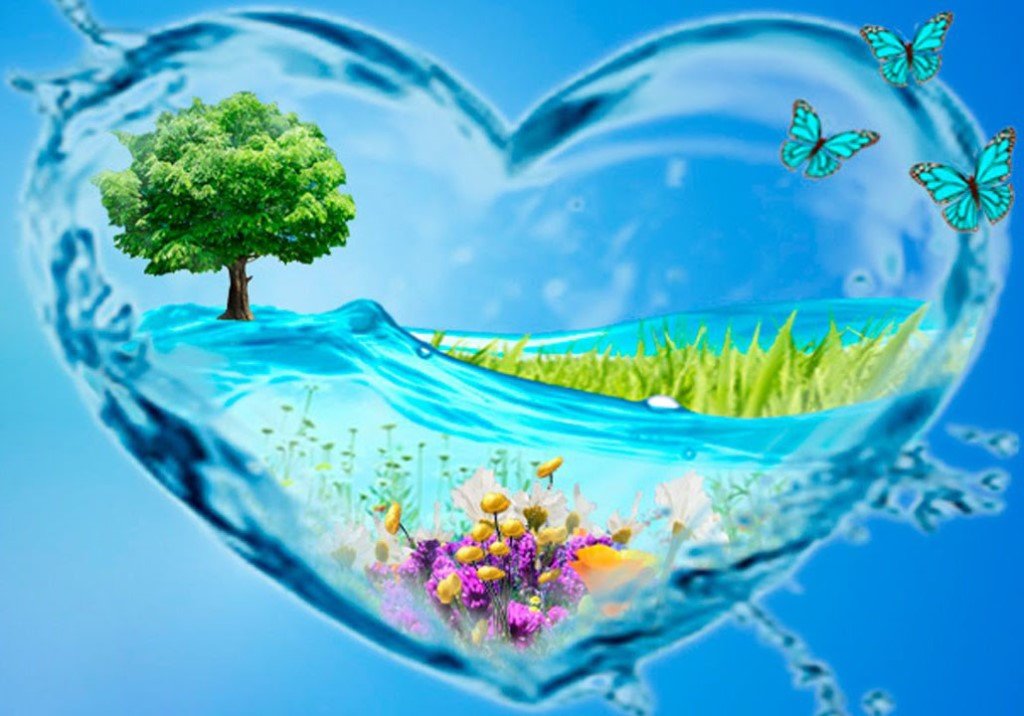 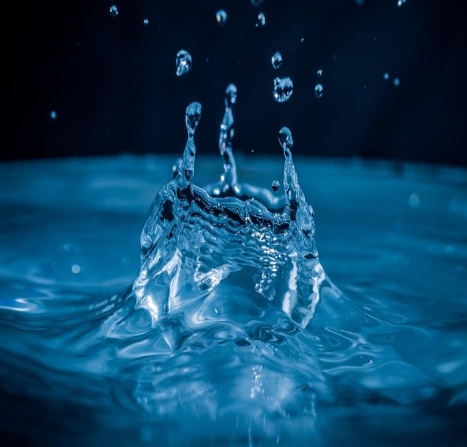 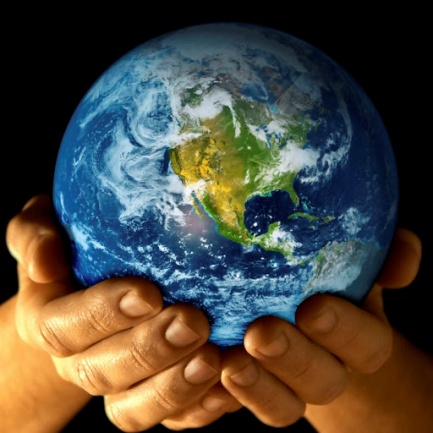 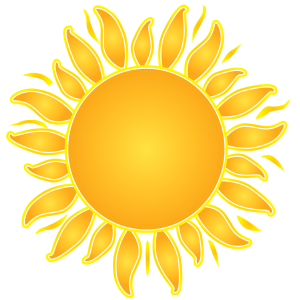 Siūlau pasikalusyti linksmų dainelių apie Saulę, Vandenį ir Žemę:https://www.youtube.com/watch?v=ryy3ItCv6pwhttps://www.youtube.com/watch?v=K190o8TSJVUhttps://www.youtube.com/watch?v=-HY8Ow3TmUQKaip auga augalai – medžiai, gėlės, krūmai mūsų pasaulyje: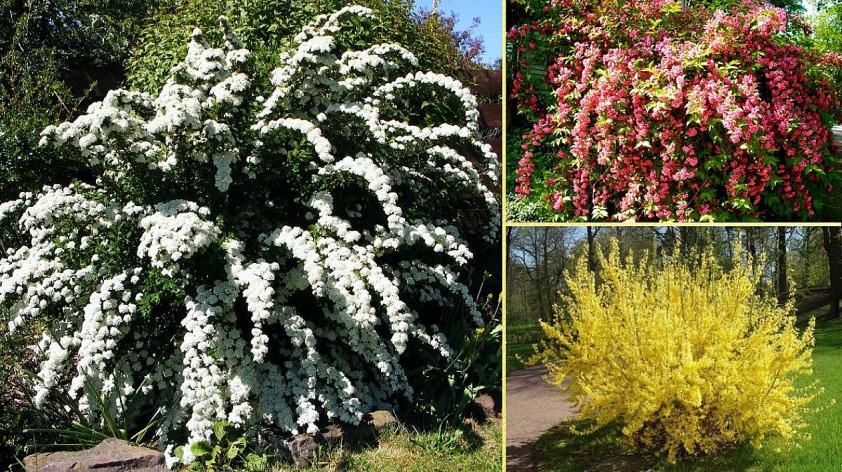 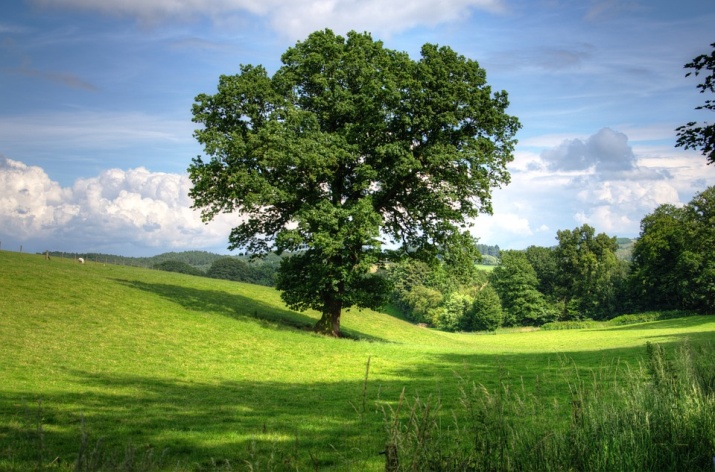 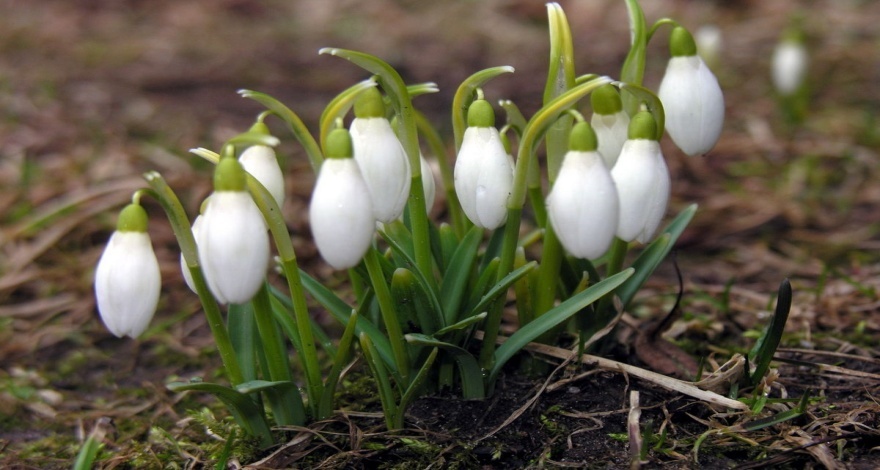 https://www.youtube.com/watch?v=32pMWV_wS2Ihttps://www.youtube.com/watch?v=eKo5F87A8a0https://www.youtube.com/watch?v=VzVjCRPvDfghttps://www.youtube.com/watch?v=0hysuhMFhlchttps://www.youtube.com/watch?v=jPPAIS08NbYhttps://www.youtube.com/watch?v=1m3n6kI23kY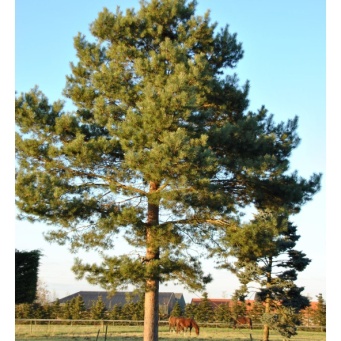 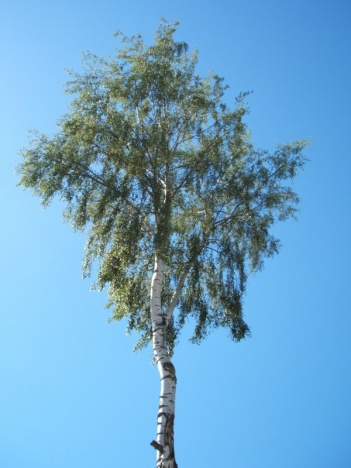 Lietuvos medžiai:https://www.youtube.com/watch?v=6ynYE8s1isA10 garsiausių Lietuvos medžių:https://www.youtube.com/watch?v=6ynYE8s1isASeniausi ir didžiausi pasaulio medžiai:https://www.youtube.com/watch?v=6yuu8TJdQYkLietuvos miškai: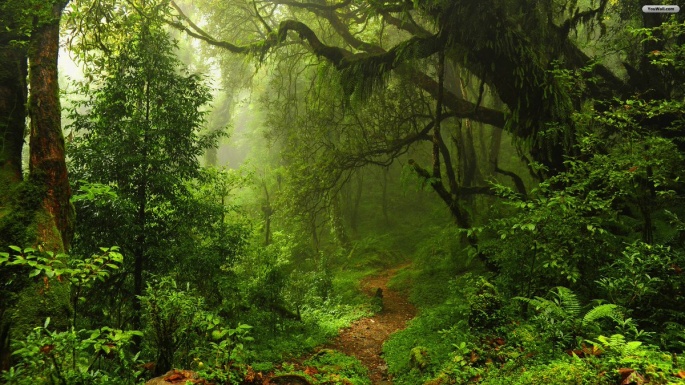 https://www.youtube.com/watch?v=7VpB9K9xwrQhttps://www.youtube.com/watch?v=_HCge2st_Hwhttps://www.youtube.com/watch?v=H93BOwqH7XsLinksmas filmukas vaikams „Septynžiedė gėlelė":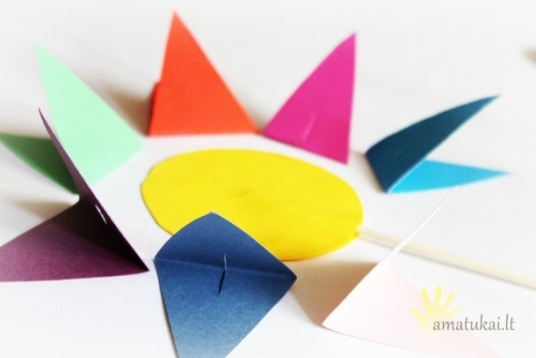 https://www.youtube.com/watch?v=5FI5koS5Q-wKaip pasidaryti patiems gėlelę iš filmuko : http://amatukai.lt/vaiku-darbinys-gele-is-spalvoto-popieriaus-septynziede-gelele/Meninė veikla: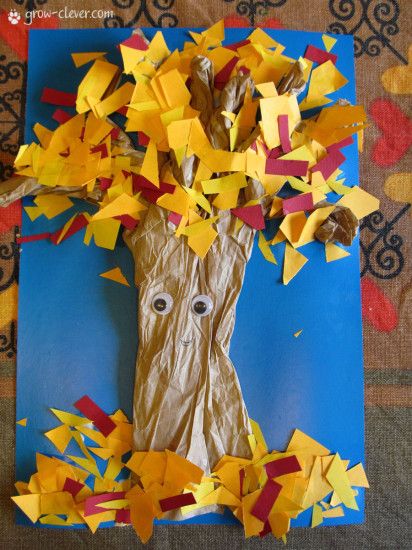 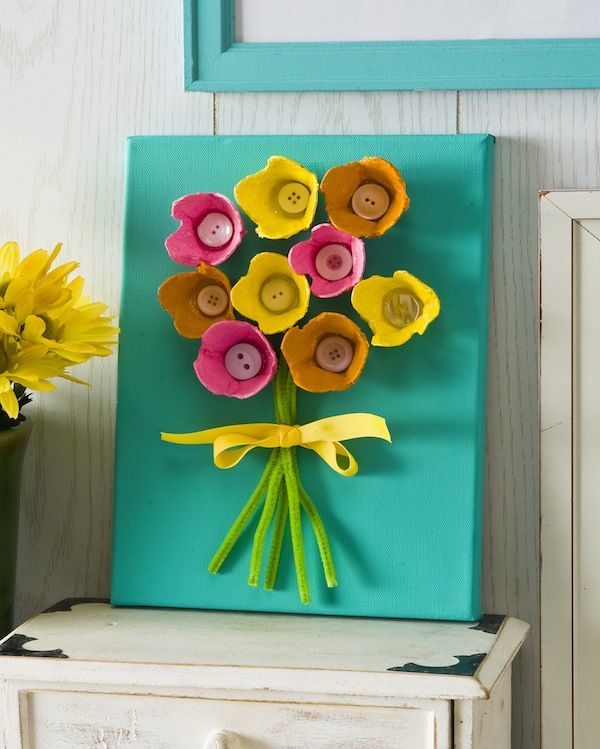 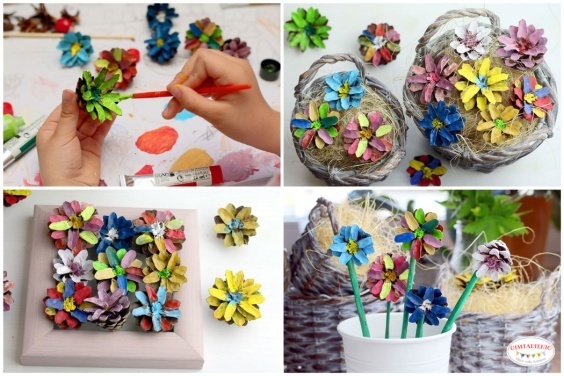 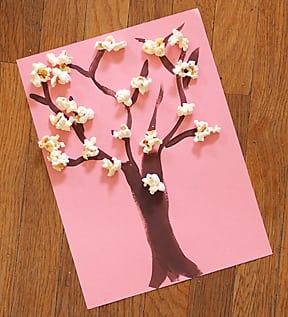 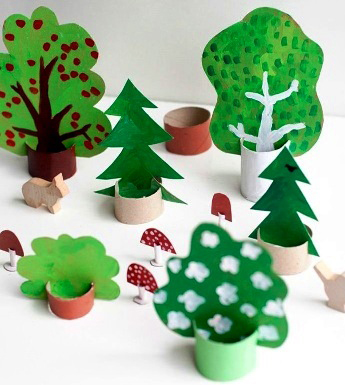 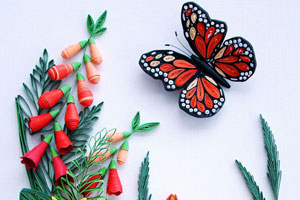 https://mama.tv3.lt/show-article/7226/pavasariniai-darbeliai-vaikams-fotohttp://www.vaikam.eu/lengvi-darbeliai-vaikams-gele/https://www.gimtadieniomuge.lt/spalvotas-kankoreziu-pasaulis/http://www.vaikam.eu/dziaugsmo-medis-darbelis-vaikams/https://www.youtube.com/watch?v=6elb2EO_ZO0http://amatukai.lt/zyma/lengvi-darbeliai-vaikams/http://mudubudu.lt/mamos_dienahttp://www.darykpats.lt/rankdarbiai/https://www.gimtadieniomuge.lt/category/dekoracijos-floristines-idejos/https://rankdarbis.do.am/load/rankdarbiai_is_popieriaus/lengvi_rankdarbiai_vaikams/46IKI KITŲ SUSITIKIMŲ MANO MIELIEJI BORUŽIUKAI! 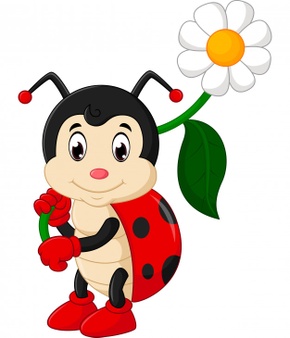 